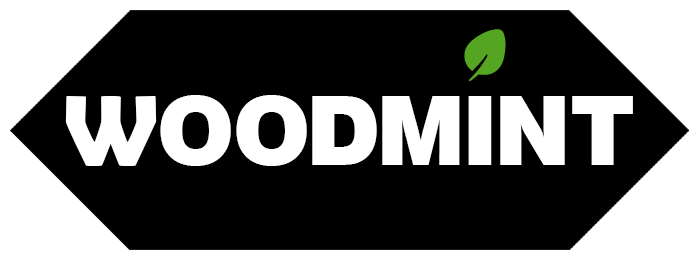 VISSZAKÜLDÉSI ŰRLAPÜgyfél neve: ____________________________________

Rendelésszám: ____________________________________



A visszaküldés/panasz rövid leírása:

Bankszámlaszám: ____________________________________


❖ Amennyiben árut szeretne cserélni, kérjük, töltse ki a számlaszámot az űrlapon, és hozzon létre új rendelést weboldalunkon. 
❖ A termékeket az átvételtől számított 30 napon belül küldje vissza. 